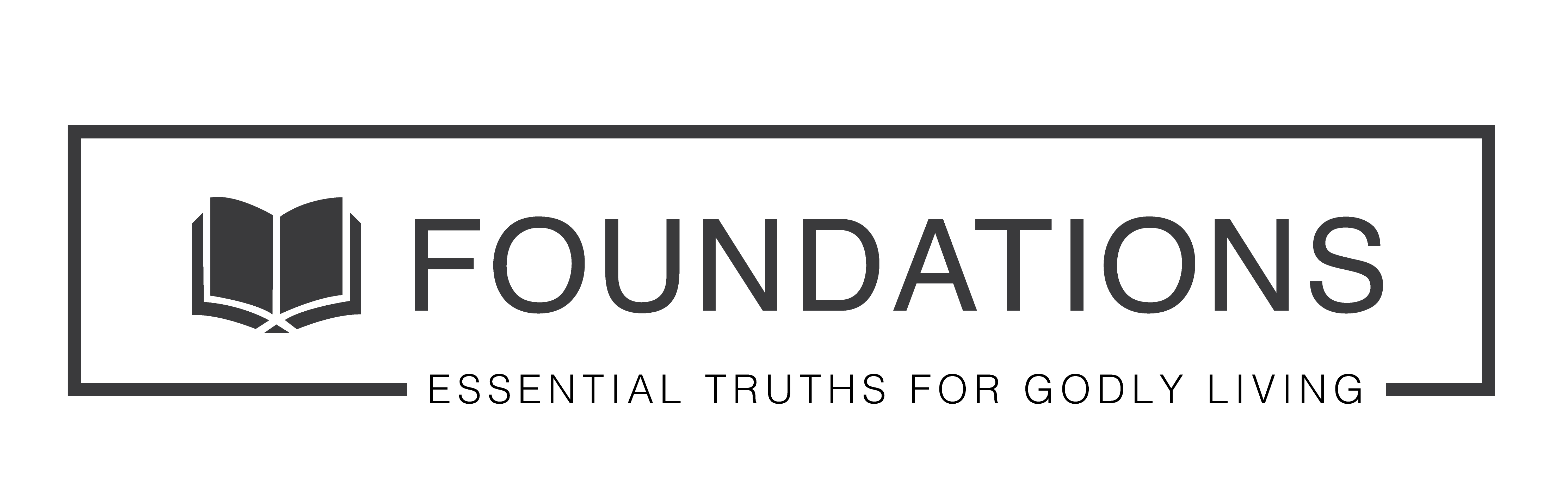 Week ONE Bibliology – The BibleThe world does not provide us a sufficient standard by which to derive truth. What we need is a standard that doesn’t change and that isn’t subject to any certain individual’s desires or emotions. Christianity offers such a standard in the Bible. The bible is _____________________, meaning that the words of Scripture are spoken by God. The Bible’s words are God’s words. If this is the case, then there are four characteristics that the Bible has:___________________ - All the words of the Bible are God’s words; therefore, it is completely truthful and authoritative and must be submitted to. ____________________________________________________________________________________________________________________________________________________________________________________________________________________________________________________________________________________________________________________________________________________________________________________________ (Matthew 4:4; Acts 1:16; Titus 1:2; Hebrews 6:17-18; 2 Samuel 7:28; John 17:17)
_________________ - The Bible is necessary for knowing the Gospel, for maintaining spiritual life, and for knowing certain aspects of God’s will. ____________________________________________________________________________________________________________________________________________________________________________________________________________________________________________________________________________________________________________________________________________________________________________________________
(Romans 10:13-14, 17; Matthew 4:4; 1 Peter 2:2; 1 Thessalonians 4:3; 5:18)_________________ - The Bible contains all the words that we need to find salvation, grow in obedience to the Lord, and live the lives God desires for us.____________________________________________________________________________________________________________________________________________________________________________________________________________________________________________________________________________________________________________________________________________________________________________________________
(2 Timothy 3:15-17; Matthew 7:12; Acts 17:11)________________ - The Bible is written in such a way that its teachings are able to be understood by all who read it seeking God’s help and being willing to follow it. ____________________________________________________________________________________________________________________________________________________________________________________________________________________________________________________________________________________________________________________________________________________________________________________________
(2 Peter 3:15-16; Deuteronomy 6:6-7; Psalm 19:7; Psalm 119:130; 1 Corinthians 2:14)H.E.A.R. JOURNALSH. _____________________ - After reading a passage of Scripture, highlight each verse that speaks to you by copying it down.
E. _____________________ - Explain what the text means in its originally intended context. Why was this written?
To whom was it originally written?
How does it fit with the verses before and after it?
Why did the Holy Spirit include this passage in the book?
What is He intending to communicate through this text?
A.  __________________ - Apply the principle derived from the explanation process to your life.How can this help me?
What does this mean today?
What would the application of this verse look like in my life?
What does this mean for me?
What is God saying to me?
R. ____________________ - Write out an appropriate response to the applicable truth you’ve just learned. RECOMMENDED RESOURCES:http://www.carm.org/bibleCanon Revisited: Establishing the Origins and Authority of the New Testament Books, by Michael J. Krugerhttp://replicate.org/2016/10/25/what-is-a-hear-journal/Systematic Theology by Wayne Grudem, pp. 47-127